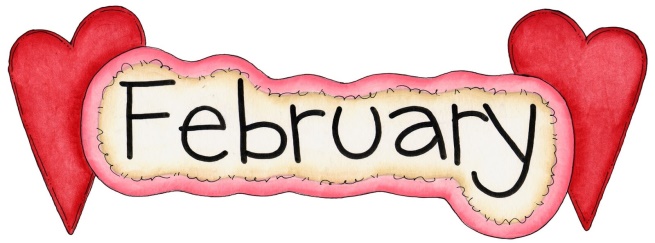 Trinity United Church of Christ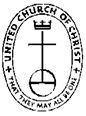 Office:  315 W. Ninth Street, P.O. Box 386  Jasper, Indiana 47547-0386                                         Office Phone:  812 - 482 - 4090	            E-mail: trinityucc@psci.net	       			   Office Hours: 9am – 1pm … 2pm – 3pm    Monday — Thursday              Pastor:  Rev. Pastor Karen Fraser Moore      Cell Phone: (618) 920-3592       E-mail: welwoman@hotmail.com            Office Administrator: Taylor Popp	    Website :  www.trinityjasperucc.org  Trinity United Church of ChristOffice:  315 W. Ninth Street, P.O. Box 386  Jasper, Indiana 47547-0386                                         Office Phone:  812 - 482 - 4090	            E-mail: trinityucc@psci.net	       			   Office Hours: 9am – 1pm … 2pm – 3pm    Monday — Thursday              Pastor:  Rev. Pastor Karen Fraser Moore      Cell Phone: (618) 920-3592       E-mail: welwoman@hotmail.com            Office Administrator: Taylor Popp	    Website :  www.trinityjasperucc.org  Trinity United Church of ChristOffice:  315 W. Ninth Street, P.O. Box 386  Jasper, Indiana 47547-0386                                         Office Phone:  812 - 482 - 4090	            E-mail: trinityucc@psci.net	       			   Office Hours: 9am – 1pm … 2pm – 3pm    Monday — Thursday              Pastor:  Rev. Pastor Karen Fraser Moore      Cell Phone: (618) 920-3592       E-mail: welwoman@hotmail.com            Office Administrator: Taylor Popp	    Website :  www.trinityjasperucc.org  Trinity United Church of ChristOffice:  315 W. Ninth Street, P.O. Box 386  Jasper, Indiana 47547-0386                                         Office Phone:  812 - 482 - 4090	            E-mail: trinityucc@psci.net	       			   Office Hours: 9am – 1pm … 2pm – 3pm    Monday — Thursday              Pastor:  Rev. Pastor Karen Fraser Moore      Cell Phone: (618) 920-3592       E-mail: welwoman@hotmail.com            Office Administrator: Taylor Popp	    Website :  www.trinityjasperucc.org  SUNDAYMONDAYTUESDAYWEDNESDAYTHURSDAYFRIDAYSATURDAY14:45pm Confirmation6:00pm Bridge Team meeting7:00pm AA237:00pm AAOFFICE CLOSED410:00am Music Together5 8:00am & 10:15am Worship/Communion9:15am Sunday School9:45am G & S Choir610:00am Music Together1:30pm Prayer in the Sanctuary78No Confirmation Class(Pastor Karen away for Coach Training)7:00pm AA9107:00pm AAOFFICE CLOSED1110:00am Music Together128:00am & 10:15am Worship9:00am Men’s Fellowship9:15am Sunday School13  10:00am Music Together1:30pm Prayer in the Sanctuary7:00pm Council Mtg14Valentine’s Day15 4:45pm Confirmation7:00pm Worship Meeting7:00pm AA16177:00pm AAOFFICE CLOSED1810:00am Music Together19   8:00am & 10:15am Worship9:15am Sunday School9:45am G & S Choir20Newsletter Articles Due10:00am Music Together1:30pm Prayer in the Sanctuary 214:00pm Sunset Extension22Ash Wednesday ~ Communion7:00pm WorshipNo Confirmation Class7:00pm AA23247:00pm AAOFFICE CLOSED2510:00am Music Together26   Annual Meeting8:00am & 10:15am Worship9:15am Sunday School27   10:00am Music Together 1:30pm Prayer in the Sanctuary 28Newsletter Sent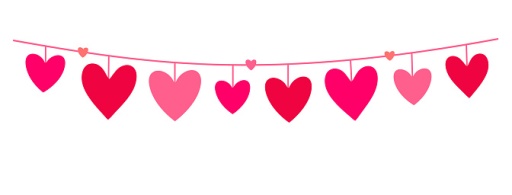 